Kostyantin Vadimovich ZalesskyExperience:Documents and further information:CERT. OF COMPETENCY
01905-2002-01	16.12.02	 IZMAIL
ENDORSEMENT OF CERT.
01905-2002-01	20.04.2010-25.02.2014	NIKOLAEV
BASIC SAFETY	3691-2010-42-01	24.03.2010-24.03.2015	NIKOLAEV
PROF.SURVIVAL CRAFT
1420-2010-42-02	24.03.2010-24.03.2015	NIKOLAEV
ADV.FIRE FIGHTING	07103-2010-42-04	24.03.2010-24.03.2015	NIKOLAEV
MEDICAL CARE	04007-2010-42-05	24.03.2010-24.03.2015	NIKOLAEV
GMDSS (DECK OFF.)
		
RADAR  & ARPA
		
SHIP SECURITY OFFICER			
DANGEROUS CARGO	08549-2010-42-20	24.03.2010-24.03.2015	NIKOLAEVPosition applied for: 2nd EngineerDate of birth: 30.03.1968 (age: 49)Citizenship: UkraineResidence permit in Ukraine: NoCountry of residence: UkraineCity of residence: IzmailPermanent address: 27, Lenin ave, apt.31 Izmail, Odessa regContact Tel. No: +38 (067) 871-55-40E-Mail: tuzla10@mail.ruU.S. visa: NoE.U. visa: NoUkrainian biometric international passport: Not specifiedDate available from: 28.08.2014English knowledge: GoodMinimum salary: 7000 $ per month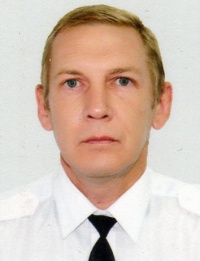 PositionFrom / ToVessel nameVessel typeDWTMEBHPFlagShipownerCrewing2nd Engineer15.12.2013-15.04.2014BargaraBulk Carrier40437 MTMAN-B&W8550KwMalta2nd Engineer06.04.2012-22.09.2012Infinity VBulk Carrier57347,31MTMAN Diesel6S50MC-C7, 9480PANAMAVELDE MARINE CORPORATION2nd Engineer25.12.2010-16.06.2011BUA CEMENTCement carrier33193SULZER7RND68/16000PANAMASEABULK SHIPPING2nd Engineer12.05.2009-11.07.2009NORDIC VENTURASeismic vessel2281WARTSILA1766KWPANAMANORDIC MARITINE2nd Engineer11.09.2008-16.12.2008OCEAN ALERTResearch vessel1475FAIRBANK MORSE10560kwPANAMAODISSEY MARINE2nd Engineer25.03.2007-05.10.2007BEIGING VICTORYBulk Carrier32371B&W16500PANAMASTAN SHIPS3rd Engineer25.03.2006-01.06.2006CMA CGM SEINEContainer Ship37193SULZER33250CYPRUSMAGNUS CARIER3rd Engineer04.04.2005-09.09.2005CMA CGM MAKASSARContainer Ship37193SULZER33250CYPRUSMAGNUS CARIER3rd Engineer22.05.2004-12.12.2004CMA CGM SEINEContainer Ship37193SULZER33250CYPRUSMAGNUS CARIER3rd Engineer12.12.2001-06.06.2002MAYAOBO (Oil/Bulk/Ore Carrier)54500B&W6L80GFCA/16000BAHAMASSAMOS SI SHIP3rd Engineer11.12.2000-04.08.2001CATHAYTanker Product24248MANK6SZ70/150CL/11400HONG-KONGINDO CHINA3rd Engineer07.07.1999-12.12.1999JEROMTanker Product159600B&W 10K84EF/22700MALTAASP SEA SCOT3rd Engineer01.11.1997-01.12.1998GEORGE BDeck Cargo18118B&W/15000PANAMAAFRICAN BULK4th Engineer01.10.1996-06.06.1997GLOBAL SKYContainer Ship15830B&W/9000UKRAINEBLASCO4th Engineer01.04.1994-01.11.1995A.KHACHATURIANContainer Ship13500DIESEL/9500UKRAINEBLASCO4th Engineer22.11.1992-23.12.1993A.ODNIVTSEVContainer Ship13500B&W/9500UKRAINEBLASCO